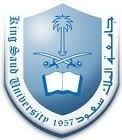 التطبيق والمثال في مواد العلوم الشرعيةمثال:الدرس : هدية صلى الله عليه وسلم في التعامل مع الصغار الصف : السادس الابتدائي – الفصل الأول .الهدف : أن يتعرف الطالب على هدي النبي صلى الله عليه و سلم في التعامل مع الصغار . يصمم المعلم استبانة مرتبطة بموضوع الدرس و يقدمها الى الطلاب قبل البدء بالدرس .نموذج الاستبانة : اسم الطالب:  مرادي الشكرهـ                                                           مالمواد مدى ملاءمتهامدى ملاءمتهامدى ملاءمتهاالملاحظةمالمواد ملائمغيرملائمغيرملائمالملاحظة1التلاوة2الحفظ3التفسير 4التوحيد5الحديث6الفقه7السيرة